HUBUNGAN DISIPLIN KERJA DENGAN KUALITAS PELAYANAN MASYARAKAT DI KECAMATAN LENGKONG BANDUNG(Studi Kasus Pembuatan Kartu Keluarga)Disusun Oleh :Yoes Christanto M.S122010109SKRIPSIDiajukan untuk Memenuhi Syarat dalam Menempuh Ujian Sidang Sarjana Program Strata Satu (S1) pada Jurusan Ilmu Administrasi Negara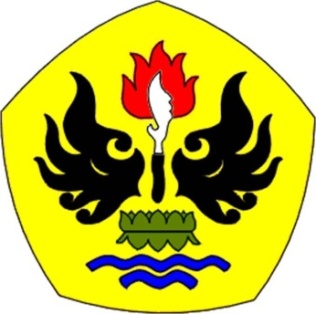 ADMINISTRASI NEGARAFAKULTAS ILMU SOSIAL DAN ILMU POLITIKUNIVERSITAS PASUNDANBANDUNG2016